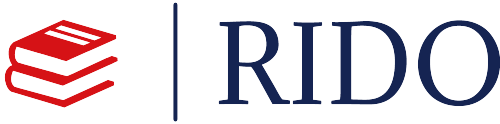 Revue Interdisciplinaire Droit et OrganisationsATTESTATION D’EXCLUSIVITEA remplir par AUTEURJe certifie que le présent article est uniquement et totalement le résultat d’un travail individuel et/ou collectif de recherche et que toutes les sources que j’aurai pu exploiter sont clairement indiquées dans le corps du texte et figurent dans la liste bibliographique en annexe et qu’il n’a été soumis en l’état à aucun autre éditeur.Dans le cas d’un article retravaillé suite à une communication lors d’un colloque ou une journée de recherche, je m’engage à ce que le texte proposé ne soit pas une simple reproduction de la communication délivrée mais comporte des distinctions significatives et à insérer une note de bas de page indiquant la provenance de l’article (cahier de recherche, colloque, communication,) en page de garde.J’accepte que la Revue Interdisciplinaire Droit et Organisations, si elle le souhaite, procède avant la publication, à un contrôle anti-plagiat entre autres, via un logiciel spécialisé.Je déclare avoir été informé des conséquences juridiques en cas de plagiat ou de manipulation intentionnelle des données collectées.Date : Nom : Prénom : Institution : Adresse mail : Titre de l’article :                                                                                                                                                 SignatureCESSION DROITS D’AUTEUR-RIDO	Je, soussigné(e)……………………..………………………………..……………, ci-après, dénommé(e) « l’Auteur » autorise La REVUE INTERDISCIPLINAIRE DROIT ET ORGANISATIONS (RIDO), représentée par son rédacteur en chef et rédacteur en chef adjoint, en exercice, ci-après dénommée « le Cessionnaire », à publier le contenu de mon œuvre en ligne, selon les conditions suivantes :OBJET DU CONTRAT. Dans le cadre du présent contrat, l’Auteur cède à titre exclusif au Cessionnaire (RIDO) les droits de reproduction et de représentation afférents à l’œuvre (article de recherche) dont il déclare être l’auteur et qui a pour titre (ci-après « l’Œuvre ») :  ………………………………………………………………………………………………………………………………………………………..……………………………………………………………………………………………………………………………………………………………Le numéro … de la RIDO : Année….………………………………………………………………………………………………………………………………………………Pages......…………..……………………………………………………………………………………………………………………………………MODALITES DE LA CESSIONL’Auteur cède ainsi au Cessionnaire le droit d’édition en ligne de l’Œuvre à titre exclusif.L’Auteur accepte donc que son Œuvre soit diffusée sur le site https://www.revue-rido.com/ et soit accessible, dans sa dernière forme modifiée, à tout utilisateur de la RIDO. L’Auteur cède au Cessionnaire, à titre EXCLUSIF, les droits suivants : Le droit de reproduction de son Œuvre sur tout support numérique, à des fins de conservation, et de diffusion sur le site RIDO ;Toute reproduction et éventuelle diffusion sur support papier ;Le droit de représentation publique de son Œuvre, par voie de diffusion et de mise en ligne, sur le site de la RIDO ;L’Œuvre publiée en ligne sera suivie de la mention suivante : © Nom de l’auteur. Vous pouvez lire tous les textes publiés sur ce site, les stocker sur votre disque dur et les imprimer, sous réserve d'en faire un usage exclusivement personnel ou selon le droit habituel de citation. La présente cession est consentie, à titre gratuit, pour avoir effet en tout lieu et pour le temps que durera la propriété littéraire de l’auteur, voire de ses ayants droit, en vertu de la législation tant nationale qu’internationale. L’Auteur ne pourra revendiquer aucune forme de rémunération, sous quelque forme que ce soit, en échange de la présente cession. En contrepartie, le Cessionnaire s’engage à ne procéder à aucune exploitation commerciale de l’Œuvre au-delà de sa mise en ligne sur le site.L’auteur accepte que son article publié au sein de la RIDO, soit également déposé dans l'archive ouverte nationale « HAL ».Fait à : 										Le ………………				L’Auteur											    Le Cessionnaire